26.6.20A Chara, With the return of challenge games, we would ask all Clubs to submit all request using the new GAA Online Challenge Match form below. This same form can be used for all challenge matches regardless of age-grade, code, level or where your opponent is from. The form is designed to only accept responses from users using an official GAA Email Account because all challenge games must come from the Club Secretary.https://forms.office.com/Pages/ResponsePage.aspx?id=hrxFrNSvpUKfwz6H4bd_zhRwswhiPFpKlRFNnrSRdiBUQkI2M0tSSTA4TzFPTDNPS05VV1FZU0hYRy4uThanking you in advance for your cooperation.Is mise le meas,

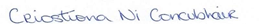 
Criostíona Ni Concubhair
Administrator / Rúnaí Coiste Chontae Cill Mhantáin